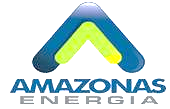 ANEXO VTERMO DE OPÇÃO DE FATURAMENTO PARA UNIDADES CONSUMIDORAS COM POTÊNCIA INSTALADA MENOR OU IGUAL A 112,5 KVAÀAmazonas Energia S.ADepartamento de Atendimento de Pessoa JurídicaRua Major Gabriel, nº 1870 – Bairro: Praça 14Manaus, AMPrezados Senhores:Na qualidade de consumidor responsável por unidade consumidora com fornecimento de energia elétrica em tensão primária de distribuição, ou localizada em área servida por sistema subterrâneo ou prevista para ser atendida pelo referido sistema, de acordo com o programa de obras dessa Concessionária, analisando as opções de faturamento a mim informadas, estou formalizando a opção do faturamento pela Estrutura Tarifária assinalada a seguir:( ) Modalidade Tarifária Convencional do Grupo B ( ) Modalidade Horária Verde (Grupo A) (Anexar formulário Dados para Emissão de Contrato de Fornecimento)( ) Modalidade Horária Azul (Grupo A) (Anexar formulário Dados para Emissão de Contrato de Fornecimento)Local: _______________________Data: ___/___/______________________________________________Assinatura do proprietário ou representante legal, reconhecida em cartórioNome ou Razão Social: ___________________________________________________Endereço: ______________________________________Cidade: _________________CNPJ: _________________________________________________________________Nome do Proprietário ou Responsável Legal: __________________________________CPF: ________________________________Endereço do Ponto de Entrega: _____________________________________________Cidade: _________________ Identificação: _____________________________________nº UC:_________________